DFIE	Année scolaire 2021-2022ATTENTION : La liste d’émargement sera envoyée au responsable de la formation, sauf indication contraire. Liste d’émargement à envoyer à : Nom des formateurs (fiches A à joindre obligatoirement) :Nom des stagiaires :A renvoyer avec le reste du dossier au plus tard 5 semaines avant le début de la formation au gestionnaire et/ou à l’ingénieur Dfie concerné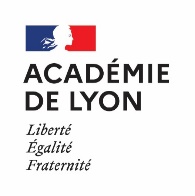 FICHE C : INSCRIPTION PAR LISTE – PUBLIC DESIGNEFICHE C : INSCRIPTION PAR LISTE – PUBLIC DESIGNEFICHE C : INSCRIPTION PAR LISTE – PUBLIC DESIGNENuméroLibelléDispositif21A010ModuleGroupeNOM et adresse du responsable :NOM et adresse du responsable :Adresse professionnelleAdresse professionnelleTél. :e-mail :Date(s)Lieu(x)Horaire(s)CivilitéNomPrénomEtablissement d’exercice - VilleCivilitéNomPrénomEtablissement d’exercice - Ville1234567891011121314151617181920